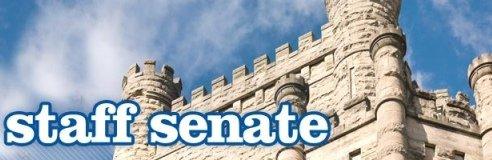 Staff Senate Minutes Sept 14, 2022   1:15 p.m.Rathskeller Loft, University UnionSenators Present: Ke’An Armstrong, Curt Ayers, Andrea Beals, Maggie Burkhead, Angie Campbell, Matt Cobble, Carrie Gossett, Danielle Green, Tina Jenkins, Kristi Keck, Derek Light, Amber May, Dustin Strader, Kim TurnerSenators Absent: Melissa Coleman, Tony Craven, Michelle WayneGuests: Paul McCann, Matt Bierman, Catie WittMeeting was called to order at 1:21pm. Consideration of New Appointed Senators – Catie Witt, representing A&P, was approved to fill the vacant senate seatApproval of Minutes – Approval passed unanimously.     Executive Officer Reports 	A. Treasurer’s Report – $240.00 balance in the appropriated account. $369.05 in the restricted gift account. 	B. Secretary Report – No report 	C. Vice President Report – No report	D. President’s Report – No report	A. Personnel Policies, Benefits, and Welfare Committee 		a. Parking Appeals Subcommittee –No report 		b. Parking Advisory Committee – No report 		c. Environmental Health and Safety Subcommittee- No report 	B. Budget and planning Committee 		a. CUPB – No report   		b. University Naming Subcommittee – No report 		c. Campus Master Plan Committee – No report 	C. Liaison Committee 		a. University Union Advisory Subcommittee – No report		b. Staff/Faculty Senate Relations Subcommittee – No report 	D. Elections Committee – 		a. Election of new executive officer – No report	E. Ad Hoc Committees		a. Staff Recognition/Development Committee – No report		b. Campus Recreation Broad Committee – No report		c. Constitution Review Committee – No report 	F. Constituent Reports 		a. Administrative and Professional – No report 		b. Non-negotiated Civil Service – No reportc. Non-negotiated Trades – No report 		d. Negotiated Trades – No reporte. AFSCME 981 – No report 		f. UPD – key access for Officers is not being granted at 9th St Hall; discussion was held about lack of ticketing in staff lots where students are parking, it was suggested that if you see a car without a staff permit to call it in to UPD and possible a mass email to students might be needed.		g. Contract Appointment or Grant Funded – No report 		h. Minority Report – flyers were shared and emailed to all senators about Latino Heritage Month, Panther Food Pantry, Food Assistance in Coles County, and a United Way auction; lactations spaces around campus have been added to HR’s webpage		i. EAC Report – No report	G. Liaison Reports 		a. Student Senate – No report 		b. Faculty Senate – No report 		c. VPBA Report – The steps at Booth are almost complete, BOT has approved additional funds needed to complete the project. A new contract for campus copiers is now in place with Cannon. Copier replacement will begin next week and will happen over the next couple of months. EIU is exploring a new partnership with Sarah Bush to manage our medical center. We will no longer have a pharmacy on campus. We were already partnering with Sarah Bush for lab services.	H. Unfinished Business 		Purchasing of more Shout Out cards was discussed. It was suggested that the cards be for the food court instead of Java. Kim turner will talk with Dining to get more info.	I. New Business – Students parking in staff lots has become an issue this semester. Discussion was held about lack of ticketing in staff lots where students are parking, it was suggested that if you see a car without a staff permit to call it in to UPD and possibly a mass email to students might be needed.Meeting adjourned at 2:20pm